As a fierce advocate for genuinely empowering the student population and the prioritising of quality education over budget cuts I’m excited to nominate for the Penrith SRC position. Extensive involvement with student clubs, from the Women’s to Disability Collective, RNA to Ally Network, has cultivated the ability to represent students from a place of compassion, lived and diverse experiences. I’m President of ‘PEACE unlimited’, a club devoted to achieving ecological, social and economic sustainability and prosperity by and for our communities. As the GRS Senate UG rep I’ve achieved several significant student victories. This year I join the Hawkesbury Council Environmental Sustainability Committee to collaborate on projects to benefit the lives of our local communities. With an established capacity to genuinely represent Penrith students and a demonstrated passion for promoting our interests and well-being, as your Voice I will continue to faithfully and effectively promote your interests on the SRC.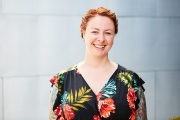 